                       Dubai Scholars Private School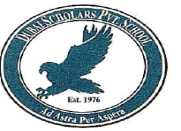                    Year 8 –Worksheet – Factors & powers	         	                     Subject: Mathematics         Name: ___________________________    Class/Sec: _______   Date: _____________   Work out the answers in the note book and stick the worksheet in the note book. 1	Write 600 as a product of its prime factors.2	a	Work out the prime factorisation of 128.b	Using your answers to question 1 and question 2a, work outi	the HCF of 600 and 128ii	the LCM of 600 and 1283	Using the laws of indices evaluate the following.a	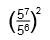 b	 c	 (−4)34	Work out   (Hint: Use BIDMAS)a	42 + 102 ÷ 22b	(42 + 102) ÷ 225 Simplify these calculations, writing each answer as a power of 2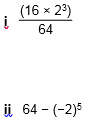 6	Round these numbers to the degree stated in brackets.a	427.5 (to 3 significant figures)b	5.86 (to 2 significant figures)c	1 568 341 (to 4 significant figures)7	Estimate the answer to this calculation. (Hint: Round each number to 1 significant figure first)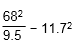 